Vaciero y Gesvalt colaboran para proteger la vivienda en procesos de la ley de segunda oportunidad Esta colaboración permitirá a sus clientes acceder a un servicio completo, desde el asesoramiento legal necesario para acogerse a la ley de segunda oportunidad, como la valoración y gestión de sus activos inmobiliariosLa ley de segunda oportunidad se ha convertido en un importante recurso para aquellos que cuentan con el riesgo de perder su vivienda debido a problemas financierosMadrid, 19 de septiembre de 2023 – Vaciero, una reconocida firma nacional especializada en servicios jurídicos, económico-financieros, y de auditoría, y Gesvalt, compañía de referencia en el sector de la consultoría, valoración y actuaciones técnicas, han firmado un acuerdo de colaboración para ayudar a los particulares a acogerse a la ley de segunda oportunidad y proteger su vivienda.La ley de segunda oportunidad, diseñada para proporcionar un marco legal que ayude a las personas físicas a superar dificultades económicas, se ha convertido en un importante recurso para aquellos que cuentan con el riesgo de perder su vivienda debido a problemas financieros. Sin embargo, muchos particulares desconocen los pasos necesarios para acogerse a esta ley y asegurar su protección legal.En este contexto, Vaciero y Gesvalt se han unido para brindar asesoramiento integral a los particulares que se enfrentan a esta situación y buscan preservar su vivienda. Esta colaboración permitirá a ambas compañías ofrecer a sus clientes un servicio completo que abarcará tanto el asesoramiento legal necesario para acogerse a la ley de segunda oportunidad, como la valoración y gestión de sus activos inmobiliarios. Garantizando así , soluciones para las personas que se acojan a la ley de segunda oportunidad y necesiten conservar su vivienda habitual.Vaciero es reconocida por su amplia experiencia en derecho empresarial en el asesoramiento jurídico de empresas en dificultades y en la búsqueda de soluciones legales innovadoras para resolver situaciones de crisis financiera. Con un equipo de abogados altamente cualificado y una profunda comprensión de la ley de segunda oportunidad, la firma se compromete a ayudar a los particulares a encontrar una solución viable para sus problemas financieros.Gesvalt, por su parte, es una compañía de referencia en el sector de la consultoría, valoración y actuaciones técnicas con una experiencia de más de 30 años tanto dentro como fuera del sector inmobiliario. Su equipo de profesionales altamente cualificado y su amplio conocimiento de los procedimientos de valoración y gestión de activos serán fundamentales para garantizar una solución efectiva para las personas que se acojan a la ley de segunda oportunidad."Estamos seguros de que esta colaboración ayudará a nuestros clientes proporcionándoles un apoyo sólido y soluciones concretas que les permitan comenzar una nueva etapa en sus vidas", afirma Ricardo San Marcos, Vicepresidente de Vaciero.“Conocer el valor de un activo, en este caso uno tan relevante para una persona como es su vivienda, es clave en cualquier proceso, especialmente en aquellos que involucran dificultades económicas. A través de esta colaboración, en Gesvalt pondremos todo nuestro conocimiento y vocación de colaboración a disposición de cualquier particular que se pueda encontrar en una situación financiera complicada”, asegura Sandra Daza, directora general de Gesvalt.Acerca de GesvaltGesvalt es una compañía de referencia en el sector de la consultoría, valoración y actuaciones técnicas. Su experiencia de más de 30 años, un equipo de profesionales altamente cualificados y el firme compromiso por ofrecer un servicio de máxima calidad, son las claves para convertirse en socios estratégicos de las principales compañías privadas y entidades públicas. Cuenta con gran implantación de oficinas en España, Portugal y Colombia. La firma forma parte también de la red internacional VRG que le permite operar en los principales países del mundoPuedes seguirnos en: 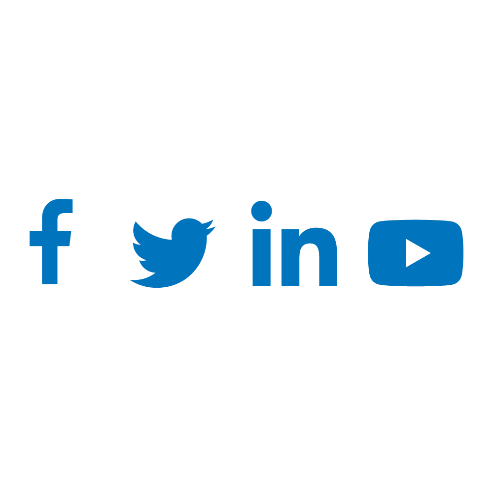 Para más información: Acerca de VacieroVACIERO es una firma española de referencia en asesoramiento legal, financiero y de auditoría para empresas, con  enfoque  estratégico  y  de  calidad,  vocación  de  servicio  y equipo de profesionales. Cubrimos todas las ramas  del  derecho  de  empresa  y  consultoría  financiera  con  un  equipo  de más de 70 profesionales especializados y una experiencia de más de 25 años en el mercado.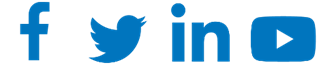 Contacto de prensa:
María Núñez-Lagos Claudio Coello, 91, 3º 28006, Madrid mnlagos@vaciero.es 91 576 58 67Gema Gómez Paseo de la Castellana, 164 28046 – Madrid ggomez@gesvalt.es 91 457 60 57 Daniel Santiagodsantiago@kreab.com+34 692 52 87 60Marina Díezmdiez@kreab.com+34 691 43 53 43